Structuring your synthesis response for the Area of StudyThere are THREE key things that you must do to achieve good results in this task:Show a solid understanding of the concept, belonging.Show a solid understanding of how the composer has used the language features of their text to express their ideas about belonging.HOW?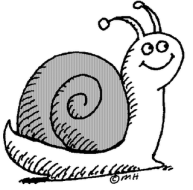 Show you know how to use the language and structure appropriate to an essay.HOW?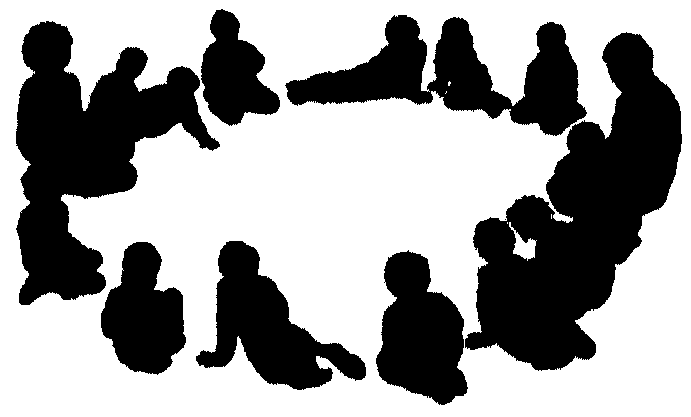 